Souhrnná anotace k sadě č. 1 v šabloně I/2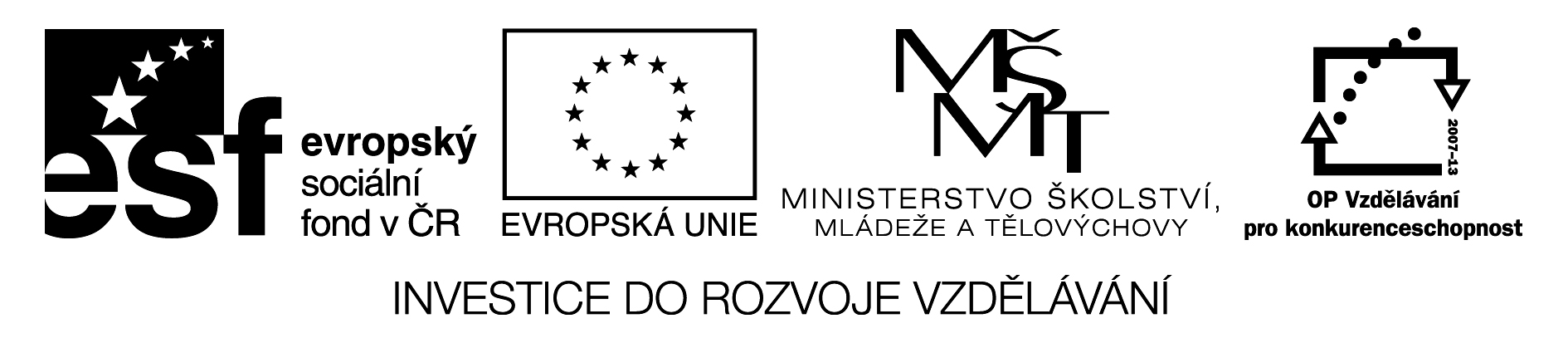 Název sady:  Český jazyk IAutoři sady: Mgr. Blanka Andrýsková, Vítězslava Dudová,                       Mgr. Blanka Martináková, Mgr. Ladislava Nosková   Rok vytvoření sady: 2011 - 2013Zaměření: 1. stupeňKategorie: Jazyk a jazyková komunikaceKlíčová slova: Báseň, písmeno, mluvnické kategorie, vyjmenovaná slovaSada je zaměřena na procvičování učiva z českého jazyka na 1. stupni. Obsahuje 36 DUM, z toho tři (28, 29, 30) jsou zaměřena na oblast Jazyk a jazyková komunikace – Anglický jazyk (Otázky, odpovědi, Halloween).